ARMADO DE CARPETAS PARA FEDERADA SALUD(1)  ESTA CARPETA LLEVA COMO NOMBRE EL APELLIDO Y NOMBRE DEL PRESTADOR (no cambiar el nombre y poner apellido primero, sin matricula, sin mes, etc)  ESTA ES LA CARPETA QUE SE ZIPEA PARA ENVIAR AL DISTRITO, LA CARPETA ENTERA, NO LA DOCUMENTACION QUE HAY ADENTRO. 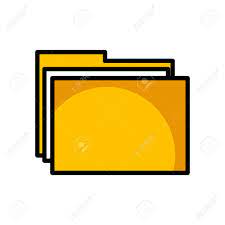 DENTRO DE LA CARPETA (1) VA GUARDADA LA LIQUIDACION DEL PROGRAMA EN PDF ORIGINAL Y QUE LLEVA EL NOMBRE LIQUIDACION, (no exel o febrero o cualquier otro nombre solo la palabra LIQUIDACION)DENTRO DE LA CARPETA (1) SE DEBEN ARMAR TANTAS CARPETAS COMO PACIENTES TENEMOS Ejemplo:  SOSA  PEDRO  (dentro de esta carpeta se guardan la planilla de federada con las                                              fechas)  Ejemplo:  SOSA 7 14 20 Y 30-4-21SPALTRO JOSE  (dentro de esta carpeta se guardan la planilla de federada con las                                              fechas)  Ejemplo:  SPALTRO 5 15 21 Y 28-4-21DELUMA INES   dentro de esta carpeta se guardan la planilla de federada con las                                              fechas)    DELUMA 3 10 17 Y 24-4-21SI HAY UN PACIENTE QUE TENGA 2 O 3 MESES POR PRESENTAR SE ARMA DE LA SIGUIENTE FORMA,  EN LA MISMA CARPETA SE CARGAN LOS BONOS DE LOS 2 O 3 MESES EJEMPLO: DELUMA INES   EJEMPLO: DELUMA    5 12 19 Y 26-3-21                                                           DELUMA I.   3 10 17 Y 24-4-21                A UNO DE LOS MESES SE LE AGREGA AL APELLIDO LA INICIAL ASI QUEDAN LAS PRESTACIONES DIVIDIDAS POR MES EN FORMA PROLIJA UNA DEBAJO DE LA OTRA. SE SOLICITA NO CAMBIAR, NI AGREGAR NOMBRES DE LAS CARPETAS, YA QUE TODOS LOS CAMBIOS SE DEBE CORREGIR EN EL DISTRITO. NO AGREGAR COMAS A LOS NOMBRES DE LAS CARPETAS NI PUNTOS, NI ACENTOS, NI NUMEROS,  TODO IMPLICA QUE LOS ARCHIVOS SEAN MAS PESADOS AL MOMENTO DE LOS ENVIOS. DEL 1 AL 5 DE CADA MES SE DEBE ENVIAR AL COLEGIO, AL MAIL:obrasociales4@gmail.com